Student Engagement in Research, Scholarship, and Creative Activity (SERSCA)Undergraduate Assistantships Spring 2015Application Deadline: Monday, January 12, 2015 at 5:00 p.m.PURPOSE
Up to thirteen (13) $750 SERSCA Undergraduate Assistantship (UGA) awards are available to provide opportunities for undergraduate students to engage in faculty-led research, scholarship and/or creative activities.  Students apply with a faculty sponsor to compete for Assistantship awards to work under faculty supervision on research, scholarship and/or creative projects.  Each UGA award is equivalent to 71 hours of student employment at $10/hour.*REQUIREMENTSAll undergraduate students currently enrolled at CSU Stanislaus are eligible to apply.  All applicants must be sponsored by a faculty member.Each UGA award may be shared among up to three students.Students and Faculty Sponsors may only apply for one UGA award per semester.Upon completion of the Assistantship, students must submit a final report. (Awardees will receive instructions.) AWARD CRITERIAThe review committee will rank applications and determine awards according to:Strength of the student statement(s) of interest, which will detail the connection between the job description and the academic and/or professional goals of student applicants.Clarity and thoroughness of the job description.Clarity and cogency of the project description.APPLICATION INSTRUCTIONSPlease go to www.csustan.edu/office-research-sponsored-programs/sersca-opportunities for full application information.  Applications are to be scanned and emailed as a single pdf document to orsp@csustan.edu.  The email subject line must read: “SERSCA UGA Application Submission.”Late or incomplete applications will not be considered.Award notification will occur by Monday, January 26, 2015.FOR MORE INFORMATIONVisit ORSP online at www.csustan.edu/orsp , email orsp@csustan.edu , or call (209) 667-3493. * The remainder of the award is allocated to employee benefits.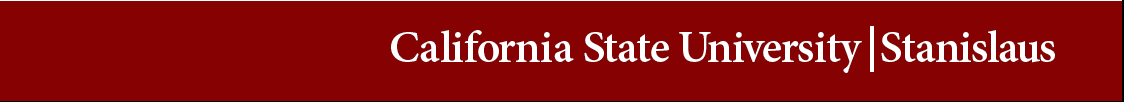 